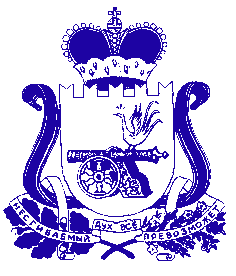 АДМИНИСТРАЦИЯ МУНИЦИПАЛЬНОГО ОБРАЗОВАНИЯ «КРАСНИНСКИЙ РАЙОН»  СМОЛЕНСКОЙ ОБЛАСТИР А С П О Р Я Ж Е Н И Еот 07.07.2023  № 235-рО создании штаба по оказанию содействия избирательным комиссиям Краснинского района Смоленской области в организации подготовки и проведения выборов депутатов Смоленскойобластной Думы седьмого созыва           1. Создать штаб  по оказанию   содействия избирательным комиссиям Краснинского района Смоленской области в организации подготовки и проведения выборов депутатов Смоленской областной Думы седьмого созыва(далее – штаб) и утвердить   его состав согласно приложению.   2. Установить, что:           2.1. В компетенцию штаба входит обеспечение согласованных действий органов местного самоуправления муниципального образования «Краснинский район» Смоленской области по оказанию содействия избирательным комиссиям Краснинского района Смоленской области в реализации полномочий по организации подготовки и проведения выборов депутатов Смоленской областной Думы седьмого созыва.           2.2. Решение штаба принимается большинством голосов присутствующих на его заседании членов штаба путем открытого голосования и оформляется протоколом, который подписывается председательствующим на заседании штаба.В случае равенства голосов голос председательствующего на заседании штаба является решающим.2.3. Заседания штаба проводятся по мере необходимости и считаются правомочными, если на них присутствуют не менее половины его членов.	3. Контроль за исполнением данного распоряжения оставляю за собой.Глава муниципального образования «Краснинский район»Смоленской области							     С.В. АрхипенковПриложение                                                                            к распоряжению Администрации                                                                        муниципального образования                                                          «Краснинский район»                                                         Смоленской области от 07.07.2023  № 235-рСостав штабапо организации подготовки и проведения выборов  депутатовСмоленской областной Думы седьмого созываАрхипенковСергей Валентинович- Глава муниципального образования «Краснинский район» Смоленской области, председатель штаба;ТимошенковИгорь Владимирович- председатель Краснинской районной Думы, заместитель председателя штаба (по согласованию);ГерасимовАртем Викторович- заместитель Главы муниципального образования «Краснинский район» Смоленской области, заместитель председателя штаба;БабичеваЗинаида Владимировна- управляющий делами Администрации муниципального образования «Краснинский район» Смоленской области, секретарь  штаба;Члены штаба:МалиховИгорь Александрович- председатель территориальной избирательной комиссии Краснинского района Смоленской области, начальник отдела правового и информационного обеспечения  Администрации муниципального образования «Краснинский район» Смоленской области;Попков Владимир Николаевич- заместитель Главы муниципального образования «Краснинский район» Смоленской области;Самусева Галина Николаевна- начальник отдела культуры и спорта Администрации муниципального образования «Краснинский район» Смоленской области;Круглей   Юлия Сергеевна- начальник отдела образования Администрации муниципального образования «Краснинский район» Смоленской области;Смолин      Алексей Юрьевич- ведущий специалист сектора системных администраторов муниципальных образований и информационного управления Аппарата избирательной комиссии Смоленской области (по согласованию);СухановаВера Михайловна- Глава муниципального образования Гусинского сельского поселения Краснинского района Смоленской области (по согласованию);КондудинаЭдита Михайловна- Глава муниципального образования Малеевского сельского поселения Краснинского района Смоленской области (по согласованию);КиреенковаЭдита Михайловна- Глава муниципального образования Мерлинского сельского поселения Краснинского района Смоленской области (по согласованию);Губернаторова      Ирина Леонидовна- выпускающий редактор газеты «Краснинский край» (по согласованию);Леченков      Руслан Олегович- начальник ОНД и ПР Смоленского и Краснинского районов УНД и ПР Главного управления МЧС России по Смоленской области (по согласованию);ГрибачевСергей Александрович- начальник отделения полиции по Краснинскому району Межмуниципального  отдела МВД России «Руднянский» (по согласованию);Муравьев      Григорий Кириллович- ведущий инженер Смоленского районного ЛТЦ;(по согласованию);НовиковСергей Николаевич- директор МУП «Пассажир»;МешковВячеслав Владимирович- начальник   Краснинского РЭС филиала ПАО «МРСК Центра Смоленскэнерго»  (по согласованию).